　令和４年度が始まり約１ヵ月がたちました。藤浪中学校を縁の下から支えていく学年であってほしいと思います。２年生は学校行事がたくさん予定されています。５月に予定している自然教室では、仲間との絆をさらに深め、学年としてのまとまりをより強いものにしてほしいと思います。全ての行事を安全に行うために、これからも新型コロナの感染予防のご協力をよろしくお願いします。これから気温が上がり、マスクをする事が苦しくなってくると思います。特に体育や部活動の時はどうしても外したくなると思いますが、万が一の事を考えてマスクの着用をお願いします。また、昨年度と同様に体調が優れない場合や、ご家族に発熱等の症状がみられる場合は登校を見合わせて頂くよう、よろしくお願いします。生徒のみなさんが安心して学校生活を送れるように職員一同努力していきますので、ご協力をよろしくお願いします。学級委員・学級書記決定！　各クラスの学級委員と学級書記が決定しました。学年の代表として力を発揮してほしいと思います。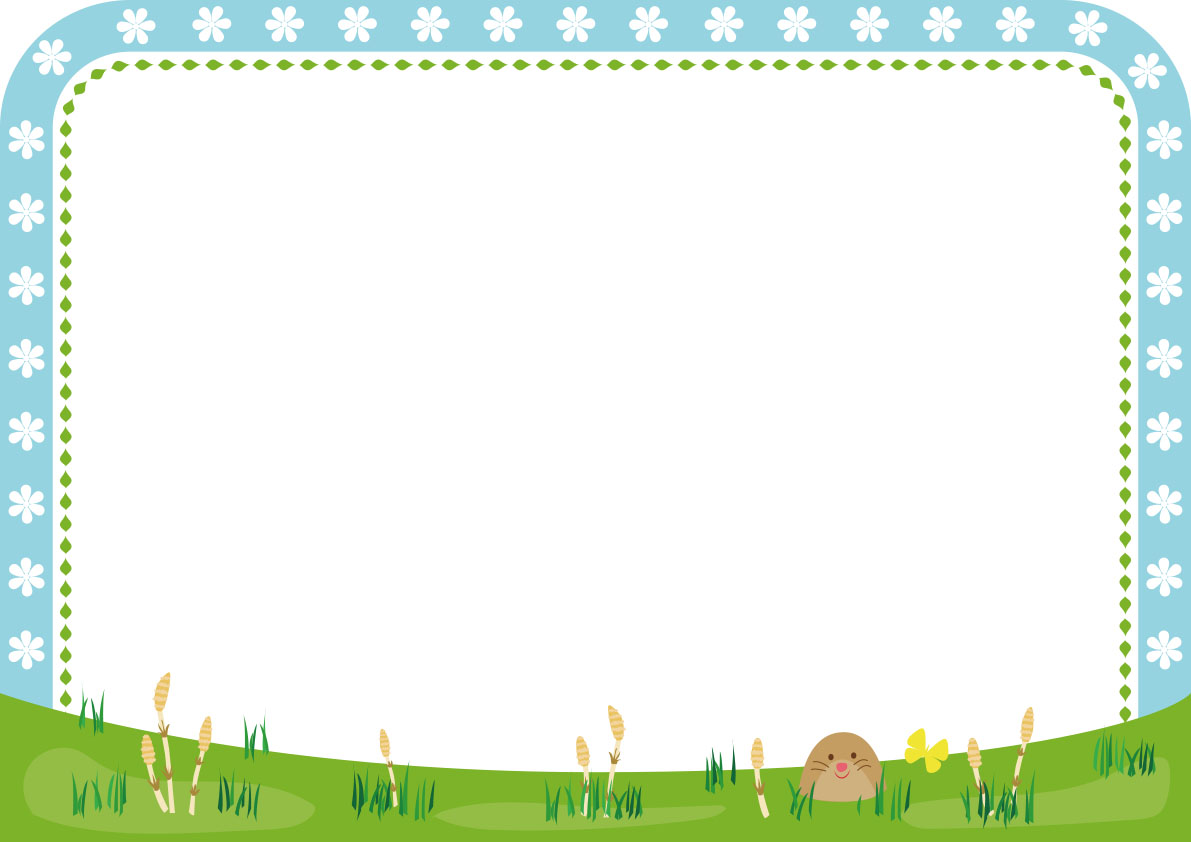 ５月の予定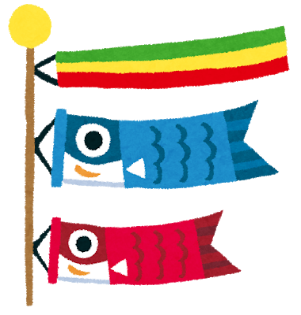 ６日（金）内科検診（１，２組）１０日（火）集金日・登校指導日・地域訪問（～１３日まで）　　　　　　※保護者の方にご家庭に居ていただく必要はありません。１６日（月）Q-Uアンケート・生活アンケート・内科検診（３，４組）２０日（金）登校指導日・委員会２６日（木）授業参観・部活動懇談２７日（金）陸上壮行会２８日（土）海部地区陸上大会３０日（月）登校指導日・２年生は３時間授業・給食を食べて下校３１日（火）～１日（火）自然教室（郡上八幡自然園）２日（水）３限目から授業　　※１０時３０分までに登校してください。自然教室の半日体験の集金のお願い　自然教室の半日体験が決定しました。各体験の集金をゴールデンウィーク明けに予定しています。金額を明記した封筒を渡しますので、再度ご連絡をさせていただきます。学校まで提出をお願いします。また、参加人数等で金額が多少変わる場合があるかもしれませんので、その場合は後日改めてご連絡させていただきます。また、やむを得ない理由で不参加の場合も、各行程の中でキャンセル料が発生することがありますので、その点もご理解をよろしくお願いします。５月２６日(木)授業参観・部活動懇談について　５月２６日（木）の授業参観については、４月と同じように全クラス同時に行いますのでよろしくお願いします。その後、部活動懇談・参観があります。雨の場合は部活動参観は行いませんので、生徒は６限終了後下校になります。よろしくお願いします。令和５年度修学旅行の積み立てについて　学年PTAでお話させていただいた令和５年度の修学旅行の積み立てにつきまして、ご理解とご協力をいただきましてありがとうございます。Web申し込みは６月１日～６月１５日の間でお申し込み頂きますよう、よろしくお願いします。郵送申し込みの場合は、５月２０日までの投函をお願いしております。よろしくお願いします。各クラス教科担当について　以下の職員で授業を進めていきます。１年間よろしくお願いします。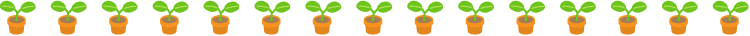 １組学級委員見田　有規さん青山　穂花さん学級書記柳田　聖直さん横田　万弥さん２組学級委員山田　哲太郎さん廣田　湖春さん学級書記西井　孝太さん岩田　蘭夢さん３組　学級委員遠田　拓実さん林　　絢音さん学級書記藤本　夏月さん原口　愛理さん４組学級委員今枝　亮介さん東原　凜子さん学級書記塚本　悠太さん山田　祥子さん①火起こし体験とクルミストラップ作り１３００円②カヌー体験３０００円③Myはし工房１３００円④魚つかみと料理体験１３００円１組２組３組４組国語平井平井平井各務数学西川健安田西川健安田社会新谷西川友新谷西川友理科牟田三田三田牟田英語佐藤河本佐藤佐藤音楽堀井堀井堀井堀井美術寺本寺本木村寺本保健体育新美・猪飼新美・猪飼新美・猪飼新美・猪飼技術神谷神谷神谷神谷家庭科鈴木鈴木鈴木鈴木